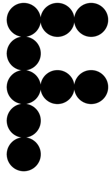 Name and SurnameDate of birthContact AddressTelephone NumberEmail AddressProject TitleCost EstimateTechnical Parameters									Project Description